Муниципальное бюджетное дошкольное образовательное учреждение детский сад «Северяночка»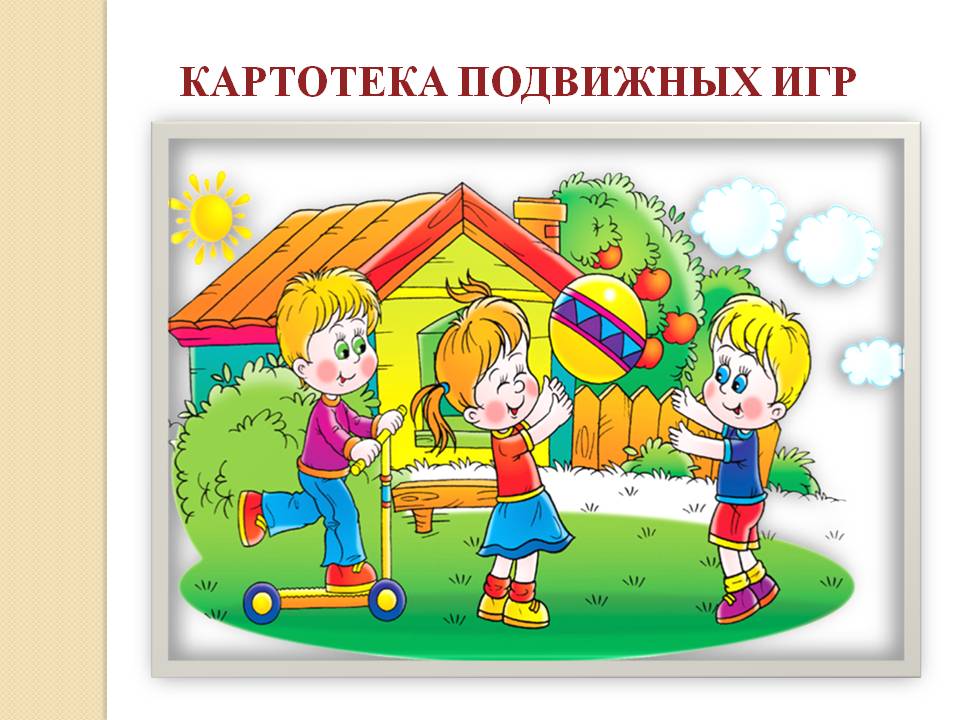 Тема: «Развитие познавательных процессов у детей с ограниченными возможностями здоровья в условиях ФГОС».Педагог: Цапкова Галина МихайловнаПедагогический стаж: 34 годаКатегория: Дата последней аттестации: Дата предполагаемой аттестации: май 2022.Дата начало работы: август 2021г.Предполагаемая дата окончания работы: май 2024 г.с. Гыда2021 г.Тема: «Развитие познавательных процессов у детей с ограниченными возможностями здоровья в условиях ФГОС».Цель:  Обеспечение своевременной специализированной помощи учащимся с ОВЗ в освоении ими обязательного минимума содержания образования в условиях образовательного учреждения.Задачи:1.Выявлять неблагоприятные варианты развития и определять учебные трудности ребенка.2.Составлять индивидуальные комплексные программы развития ребенка в условиях взаимодействия специалистов ПМП(к).3.Выявлять детей с ЗПР, УО, ТУО, ОВЗ, нуждающихся в специальном взаимодействии специалистов.4.Выявлять детей, не подлежащих обучению в системе КРО.5.Динамическое изучение уровня умственного развития детей и результатов коррекционного воздействия.6.Отслеживать соответствие выбранной программы, методов и приемов обучения реальным достижениям и уровню развития ребенка.7.Проводить индивидуальные и групповые коррекционные занятия, обеспечивающие усвоение программного материала и осуществление переноса сформированных на занятиях умений и навыков на учебную деятельность. 8.Консультировать педагогов и родителей.9.Активизировать участие детей с ОВЗ в различных мероприятиях, различных форм и уровней организации.10.Совершенствовать знания в области специальной и коррекционной педагогике и психологии.11.Работать в условиях введения ФГОС для детей с ОВЗ.Актуальность:Выбор  темы обусловлен тем, что дошкольный возраст является ключевым в формировании физического и психического здоровья и культурных навыков, обеспечивающих его совершенствование, укрепление и сохранение в будущем. Развитие познавательных процессов у детей с ограниченными возможностями здоровья направлено на формирование общей культуры, интеллектуальных и личностных качеств, формирование предпосылок учебной деятельности, обеспечивающих социальную успешность.  А также обеспечение помощи семьям в воспитании детей дошкольного возраста с ОВЗ, охране и укреплении их физического и психического здоровья, развитии индивидуальных способностей и необходимой коррекции отклонений в развитии. Ожидаемые результаты:повышение теоретического, научно-практического уровня, профессионального мастерства и компетентности учителя-дефектолога в условиях введения ФГОС для детей с ОВЗ, педагогов, родителей;реализация технологического подхода в оказании помощи и поддержки детям с ОВЗ (ОВЗ, ТУО, УО, ЗПР, и пр.).разработка буклетов, памяток направленных на формирование познавательных процессов воспитанников.разработка и проведение открытых занятий, мастер-классов, обобщение опыта по исследуемой теме.доклады, выступления на педсоветах, участие в конкурсах и конференциях с самообобщением опыта;продвижение персонального сайта-портфолио в сети Интернет, корректировка его основных разделов, размещение на нем авторских методических материалов.активизация участия детей в конкурсах, повышение уровня учебной мотивации.№Содержание работыСроки1Изучение психолого – педагогической, методической литературы по теме самообразованияИзучение психолого – педагогической, методической литературы по теме самообразования12021-2022 учебный год2021-2022 учебный год1	ФГОС ДО- Алгоритм разработки Рабочей программы по коррекционно - развивающей работе в дошкольной образовательной организации для детей с ограниченными возможностями здоровья в условиях введения ФГОС ДО. / под ред. Лавровой Г.Н., Яковлевой Г.Н.  - Челябинск: Цицеро, 2014. - 124 с. + CD диск.- «Ребенок в детском саду».
2. Образовательная область «Познавательное развитие"- Агранович З.Е. Дидактический материал по развитию зрительного восприятия и узнавания (зрительного гнозиса) у старших дошкольников и младших школьников. Наглядное пособие. – Санкт-Петербург: «ДЕТСТВО_ПРЕСС», 2003. – 40 с.: ил.- Альтхауз Д., Дум э. Цвет – форма – количество: Опыт работы по развитию способностей детей дошкол. возраста / Рус.пер. под ред. В.В.Юртайкина. – М.: Просвещение, 1984. -64 с., ил.3.Образовательная область «Социально – коммуникативное развитие»- Денискина. В.З. Учимся улыбаться. – М.: Сфера, 2008.- Данилина Т.А. В мире детских эмоций: пособие для практ. Работников ДОУ/ Т.А.Данилина, В.Я. Зедгенидзе, Н.М.Степина. – 4-е изд. – М.: Айрис-пресс, 2008. -160 с. (Библиотека психолога образования).4. Образовательная область «Речевое развитие»- Алябьева Е.А.Итоговые дни по лексическим темам: Планирование и конспекты: Кн.2 – М.: ТЦ Сфера, 2008. – 208 с.- Гусарова Н.Н. Беседы по картинке: Времена года /Худ. И.Ф. Дук. – СПб.: ДЕТСТВО-ПРЕСС, 2002. -24 с. + цв. Вкладка 16 с.5. Образовательная область «Художественно - эстетическое развитие»- Евдокимова М.М. Волшебные краски: Пособие для занятий с детьми по рисованию. – М.: школьная Пресса, 2001. – 16 с. ил. ( Дошкольное воспитание и обучение - приложение к журналу «Воспитание школьников». Вып.14).6. Образовательная область «Физическое развитие»- Зайцев Г.К., Зайцев А.Г. Твое здоровье: Укрепление организма / Худ. О.Р.Гофман. – СПб.: Акцидент, 1997. -112 с.: ил.7. Задержка психического развития. Интеллектуальные нарушения- Верещагина Н.В. «Особый ребенок» в детском саду: Практические рекомендации по организации коррекционно-развивающей работы с детьми с множественными нарушениями в развитии. – СПб.: ООО «ИЗДАТЕЛЬСТВО «ДЕТСТВО_ПРЕСС», 2009. -160 с.Сентябрь - Ноябрь12022-2023 учебный год2022-2023 учебный год11.ФГОС ДО- Документация педагогов дошкольной образовательной организации компенсирующего вида в условиях введения ФГОС ДО. / под ред. Лавровой Г.Н., Яковлевой Г.Н.  Челябинск: Цицеро, 2014. - 164 с. + CD диск.Изучение статей в журналах:- «Воспитатель ДОУ»,- «Дошкольное воспитание»,2. Образовательная область «Познавательное развитие"- Альтхауз Д., Дум э. Цвет – форма – количество: Опыт работы по развитию способностей детей дошкол. возраста / Рус.пер. под ред. В.В.Юртайкина. – М.: Просвещение, 1984. -64 с., ил.- Дидактические игры и упражнения по сенсорному воспитанию дошкольников. (Пособие для воспитателя детского сада). Под  ред. Л.А. Венгера М., «Просвещение», 1973. – 110 с. с ил.- Давайте поиграем: Мат. Игры для детей 5 – 6 лет: Кн. Для воспитателей дет сада и родителей . Под ред А.А.Столяра. – М.: Просвещение, 1991. – 80 с.3.Образовательная область «Социально – коммуникативное развитие»- Жучкова Г.Н. Нравственные беседы с детьми 4-6 лет. Занятия с элементами психогимнастики. Практическое пособие для психологов, воспитателей. Педагогов. – М.: «Издательство ГНОМ и Д», 2006. -64 с.- Минаева В.М. Развитие эмоций дошкольников. Занятия. Игры. Пособие для практических работников дошкольных учреждений.-М.:АРКТИ, 2001. – 48 с.4. Образовательная область «Речевое развитие»- Созонова Н.Н., Куцина Е.В. Рассказы о временах года. Весна. Лето (для детей 5-7 лет). Тетрадь. – Екатеринбург: ООО «КнигоМир», 2010. -32 с.- Созонова Н.Н., Куцина Е.В. Рассказы о временах года. Осень  (для детей 5-7 лет). Тетрадь. – Екатеринбург: ООО «КнигоМир», 2010. -32 с.- Созонова Н.Н., Куцина Е.В. Рассказы о временах года. Зима (для детей 5-7 лет). Тетрадь. – Екатеринбург: ООО «КнигоМир», 2010. -32 с.5. Образовательная область «Художественно - эстетическое развитие»- Подрезова  И.А. Школа умелого Карандаша. Перспективное планирование и конспекты занятий по развитию графических навыков у детей 5-7 лет с речевыми нарушениями/ И.А.Подрезова. – М.: Издательство Гном и Д, 2007. – 120 с.6. Образовательная область «Физическое развитие»- Коноваленко Б.В. Артикуляционная и пальчиковая гимнастика, М.19987. Задержка психического развития. Интеллектуальные нарушения- Катаева А.А., Стребелева Е.А. Дидактические игры и упражнения в обучении умственно отсталых дошкольников: Кн. Для учителя. – М.: «Бук – Мастер», 1993 – 191 с.:ил.Сентябрь - Ноябрь2023-2024 учебный год2023-2024 учебный год1. ФГОС ДО- Документация педагогов дошкольной образовательной организации компенсирующего вида в условиях введения ФГОС ДО. / под ред. Лавровой Г.Н., Яковлевой Г.Н. Челябинск: Цицеро, 2014. - 164 с. + CD диск.Изучение статей в журналах:- «Дошкольное воспитание»,2. Образовательная область «Познавательное развитие"- Ремезова Л.А. Играем с цветом: Демонстрационный и раздаточный материал для формирования представлений о цвете у дошкольников 4-5 лет. –М.: Школьная Пресса, 2004. – 16 с. ( приложение к журналу «Воспитание школьников» . Вып. 72).- Ремезова Л.А. Играем с цветом: Демонстрационный и раздаточный материал для формирования представлений о цвете у дошкольников 5-6 лет. –М.: Школьная Пресса, 2005. – 24 с. -   (Вып. 117).- Ремезова Л.А. Играем с цветом: Демонстрационный и раздаточный материал для формирования представлений о цвете у дошкольников 6-7 лет. –М.: Школьная Пресса, 2006. – 24 с. (Программа «Я человек»). - ( приложение к журналу «Воспитание школьников» . Вып. 133).3.Образовательная область «Социально – коммуникативное развитие»- Основы коммуникации. Программа развития личности ребенка, навыков общения со взрослыми и сверстниками. Издание второе, дополненное и  исправленное. Шипицына Л.М., Защиринская О.В. СПб.: «Образование», 1995. – 195 с.4. Образовательная область «Речевое развитие»- Созонова Н.Н., Куцина Е.В. Рассказы о временах года. Весна. Лето (для детей 5-7 лет). Тетрадь. – Екатеринбург: ООО «КнигоМир», 2010. -32 с.- Созонова Н.Н., Куцина Е.В. Рассказы о временах года. Осень  (для детей 5-7 лет). Тетрадь. – Екатеринбург: ООО «КнигоМир», 2010. -32 с.- Созонова Н.Н., Куцина Е.В. Рассказы о временах года. Зима (для детей 5-7 лет). Тетрадь. – Екатеринбург: ООО «КнигоМир», 2010. -32 с.5. Образовательная область «Художественно - эстетическое развитие»- Синицина Е. Умные раскраски. Популярное пособие для родителей, гувернеров, воспитателей. Серия: Через игру -  к совершенству. М.: Лист, 1999. -144с.6. Образовательная область «Физическое развитие»- Цвынтарный Л.И. Играем  пальчиками и развиваем речь. СПб.: Лань, 1996. 32с.- Чистякова М.И. Психогимнастика / Под ред. М.И. Буянова. – М.: Просвещение.  1990. -128 с.: ил.7. Задержка психического развития. Интеллектуальные нарушения-  Стребелева Е. А., Формирование мышления у детей с отклонениями в развитии (наглядный материал): пособие для педагога - дефектолога: материал для индивидуальной работы с детьми М: «Владос», 2007Сентябрь - Ноябрь2Разработка программно-методического обеспечения образовательного процесса Разработка программно-методического обеспечения образовательного процесса 22021-2022 учебный год2021-2022 учебный год2Проведение дефектологического обследования воспитанников с ОВЗ (динамическое, повторное, а также первичное для вновь прибывших).Сентябрь-май, в течении года, по запросу2Проведение обследования  адаптации учащихся с ОВЗ. Применение ранее неиспользованных диагностических материалов.Сентябрь-май, в течении года, по запросу2Изучение и анализ, динамическое обследование воспитанников, прошедших ПМПКПо плану2Изучение нормативно-правовой базы в сфере образования, образования детей с ОВЗРазмещение информации о деятельности учителя-дефектолога в средствах СМИ, на сайте детского сада.Совершенствовать знания современного содержания образования воспитанников.Знакомиться с новыми технологиями, формами, методами и приёмами обучения.Подготовка печатных статей (интернет) по теме самообразования.Регулярно2Консультирование родителей, педагогов по проблемам развития учащихся с ОВЗВ течении года, по запросу2Проведение коррекционно-развивающих занятий, вовлечение воспитанников с ОВЗ в мероприятия различного уровня и формы организацииСентябрь-май22022-2023 учебный год2022-2023 учебный год2Знакомство с нормативной базой и информирование родителей детей с ОВЗ,  помощь в их обеспечении и защите, в вопросах обучения и защите.Размещение информации о деятельности учителя-дефектолога в средствах СМИ, на сайте детского сада.Совершенствовать знания современного содержания образования воспитанников.Знакомиться с новыми технологиями, формами, методами и приёмами обучения.Подготовка печатных статей (интернет) по теме самообразования.Регулярно2Профилактика нарушений развития у детей с ОВЗ.Регулярно2Проведение мероприятий, направленных на повышение профессиональной компетентности педагогов  и расширение их знаний (выступления на педсоветах, индивидуальные консультации, участие в вебинарах).Сентябрь-май22023-2024 учебный год2023-2024 учебный год2Участие в работе  районного МО учителей-логопедов и учителей-дефектологов.Организовать работу с детьми c ОВЗ в конкурсах творческих работ, дистанционных викторинах и олимпиадах, принимать участие в конференциях.Размещение информации о деятельности учителя-дефектолога в средствах СМИ, на сайте детского сада.Совершенствовать знания современного содержания образования воспитанников.Знакомиться с новыми технологиями, формами, методами и приёмами обучения.Подготовка печатных статей (интернет) по теме самообразования.Сентябрь-май3Обобщение собственного опыта педагогической деятельностиОбобщение собственного опыта педагогической деятельности32021-2022 учебный год2021-2022 учебный год3Выступление с докладом по теме самообразования.Разработка памяток направленных на развитие и формирование познавательных процессов, положительной мотивации к обучениюПодведение итогов работы по самообразованию за учебный год. Аналитическая справка по результатам диагностического обследования детей. Самоанализ педагогической деятельности.Март - Май32022-2023 учебный год2022-2023 учебный год3Выступление на родительских собраниях по  проблемам и особенностям в развитииПодведение итогов работы по самообразованию за учебный год. Аналитическая справка по результатам диагностического обследования детей. Самоанализ педагогической деятельности.Март - Май32023-2024 учебный год2023-2024 учебный год3Создать собственную базу лучших сценариев занятий, интересных приемов, технологий.Подведение итогов работы по самообразованию за учебный год. Аналитическая справка по результатам диагностического обследования детей. Самоанализ педагогической деятельности.Март - Май